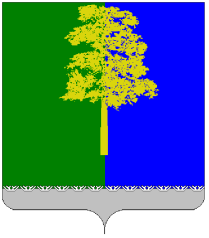 Муниципальное образование Кондинский районХанты-Мансийского автономного округа – ЮгрыАДМИНИСТРАЦИЯ КОНДИНСКОГО РАЙОНАУПРАВЛЕНИЕ ОБРАЗОВАНИЯ

ПРИКАЗот «21» сентября 2021 года                                                                                                 №487пгт. МеждуреченскийО внесении изменений в приложение 2 приказа управления образования №782 от 07.12.18 «Об утверждении порядка выдачи разрешения приема в муниципальные общеобразовательные организации Кондинского района детей, не достигших на 1 сентября возраста 6 лет 6 месяцев и старше 8 лет»В связи с изменением кадрового состава работников управления образования  приказываю:Внести изменения в приложение 2 к приказу управления образования от 07.12.2018 №782 «Об утверждении порядка выдачи разрешения на прием в муниципальные общеобразовательные организации Кондинского района детей, не достигших на 1 сентября возраста 6 лет 6 месяцев и старше 8 лет» следующие изменения:Исключить из состава комиссии Коневу Татьяну Романовну.Включить в состав комиссии Малашкевич Яну Андреевну.Контроль за исполнением приказа оставляю за собой.Исполняющий обязанностиначальника управления образования                                                       М.А. Козлова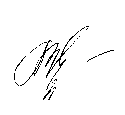 